Competencies:1. Follows Procedures Consistently1	2	3	4	5Comments:Works Efficiently/Makes Good Use of Time1	2	3	4	5Comments:Completion of Tasks/Checklists1	2	3	4	5Comments: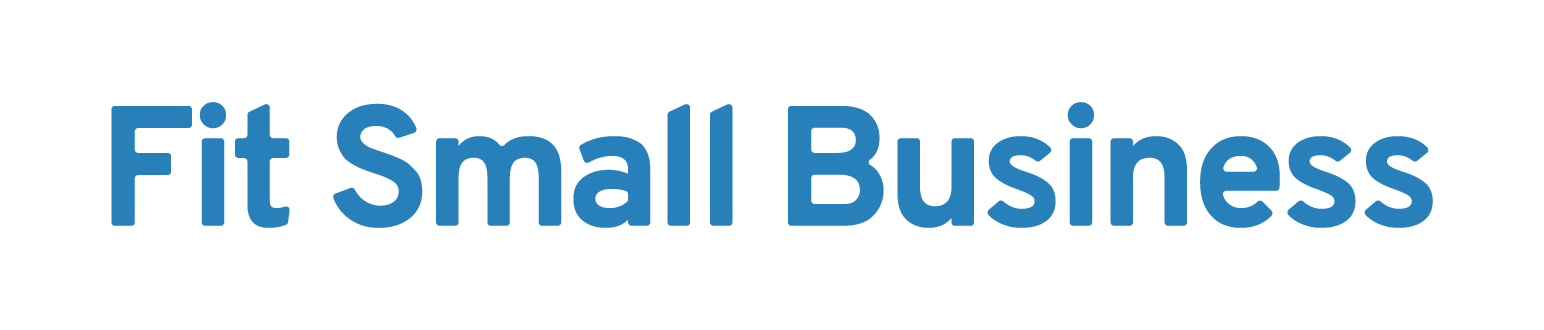 Ability to Direction from Management1	2	3	4	5Comments:Cooperation/Collaboration Skills1	2	3	4	5Comments:Organizational Competencies:Teamwork1	2	3	4	5Comments:Ambition/Drive for Success1	2	3	4	5Comments:Customer-Ready Appearance/Presence1	2	3	4	5Comments:Communication Skills (Verbal & Written)1	2	3	4	5Comments:Reliability & Dependability1	2	3	4	5Comments: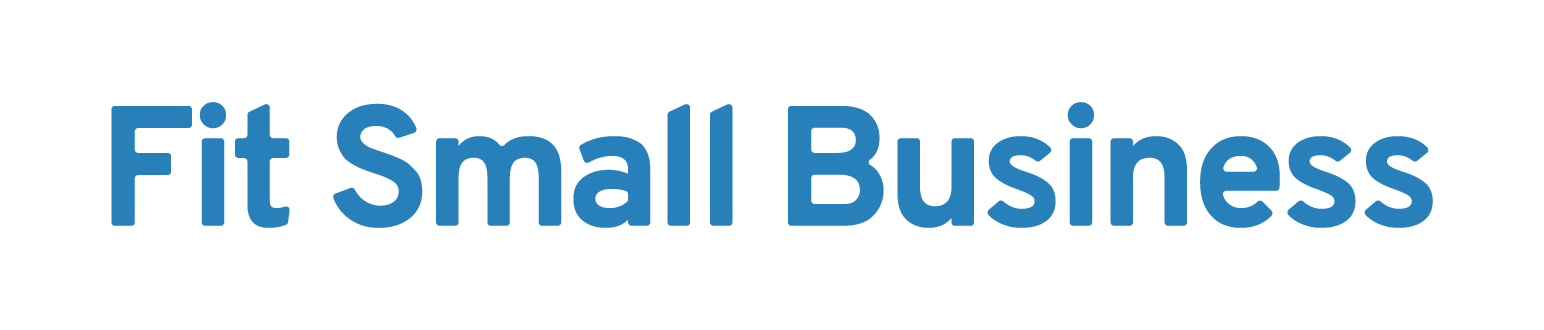 Goals for Next Performance Review:1.2.3.Comments: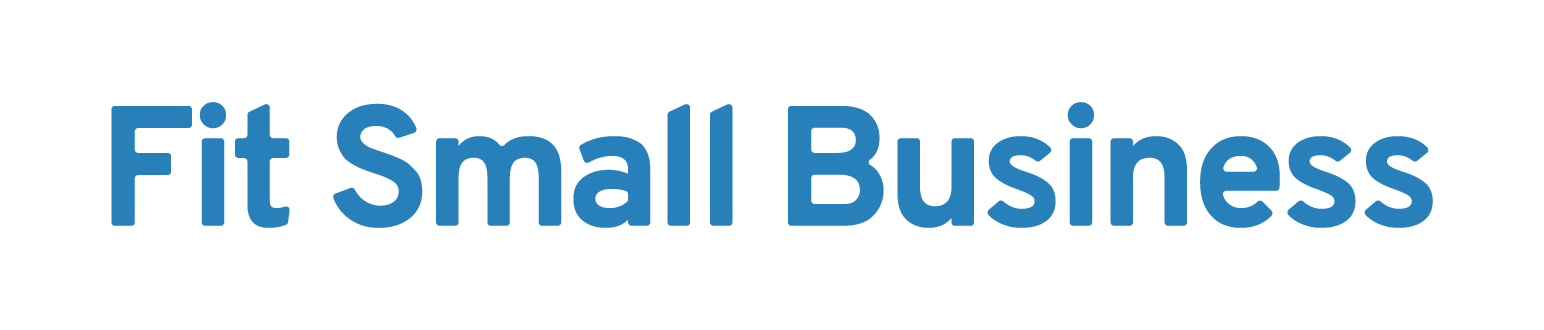 Employee Evaluation FormEmployee Evaluation FormEmployee Evaluation FormTitle of Position:Title of Position:Department:Reports to:Reports to:Employee Name:Date of Review:Evaluator Name:Evaluator Name:Name of Evaluator:Name of Employee:Signature of Evaluator:Signature of Employee: